
Your Trade, Your Rights, Your Voice!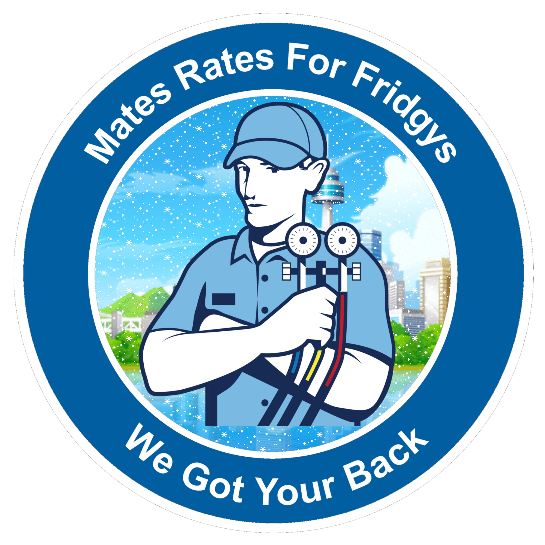 Mates Rates for Fridgys an ARMA an ARA InitiativeApp Terms and Conditions :This agreement applies to the all information accessed on this site.Please read the following terms and conditions carefully before using this app. Your use, download, distribution or installation of any copy of information indicates your acceptance of this agreement.For any uncertainties, contact Kim Limburg: kim@arma.emailSOFTWARE PRODUCT here means, image files, all accompanying files, data and materials received with your  download of software.If you do not agree to any of the terms of this agreement then do not use this app.Warrantee ??????????? No Cover ?????Third party information is provided directly from the author and use of any third party information is the responsibility of the user. It is not the reponsibility of Mates Rates for Fridgys.This Agreement constitutes the entire statement of the Agreement between the parties on the subject matter, and merges and supersedes all other or prior understandings, purchase orders, agreements and arrangements. This Agreement shall be governed by the laws of Australia.Mates Rates for Fridgys is the owner of the copyright of this SOFTWARE PRODUCT, all of its derivatives, title and accompanying materials are the exclusive property of Mates Rates for Fridgys. All rights of any kind, which are not expressly granted in this agreement, are entirely and exclusively reserved to and by Mates Rates for Fridgys. You may not sell, rent, lease, transfer, modify, translate, reverse engineer, de-compile, disassemble or create derivative works to sell based on this SOFTWARE PRODUCT. You may not make access to SOFTWARE PRODUCT available to others in connection with a service bureau, application service provider, or similar business, or use this SOFTWARE PRODUCT in a business to provide file compression, decompression, or conversion services to others. There are no third party beneficiaries of any promises, obligations or representations made by Mates Rates for Fridgys herein.You may not disclose to other persons the data or techniques relating to this SOFTWARE PRODUCT that you know or should know that it is a trade secret of Mates Rates for Fridgys in any manner that will cause damage to Mates Rates for Fridgys.By not following the above agreement the buyer agrees to pay any penalty charge calculated by the designer.All parts may be discussed and adapted by agreement between Mates Rates for Fridgys and the user.